Name: _____________________________________________ Class Period: _________How can alcohol affect our bodies?ORGANHOW IT’S AFFECTED BY ALCOHOLLiver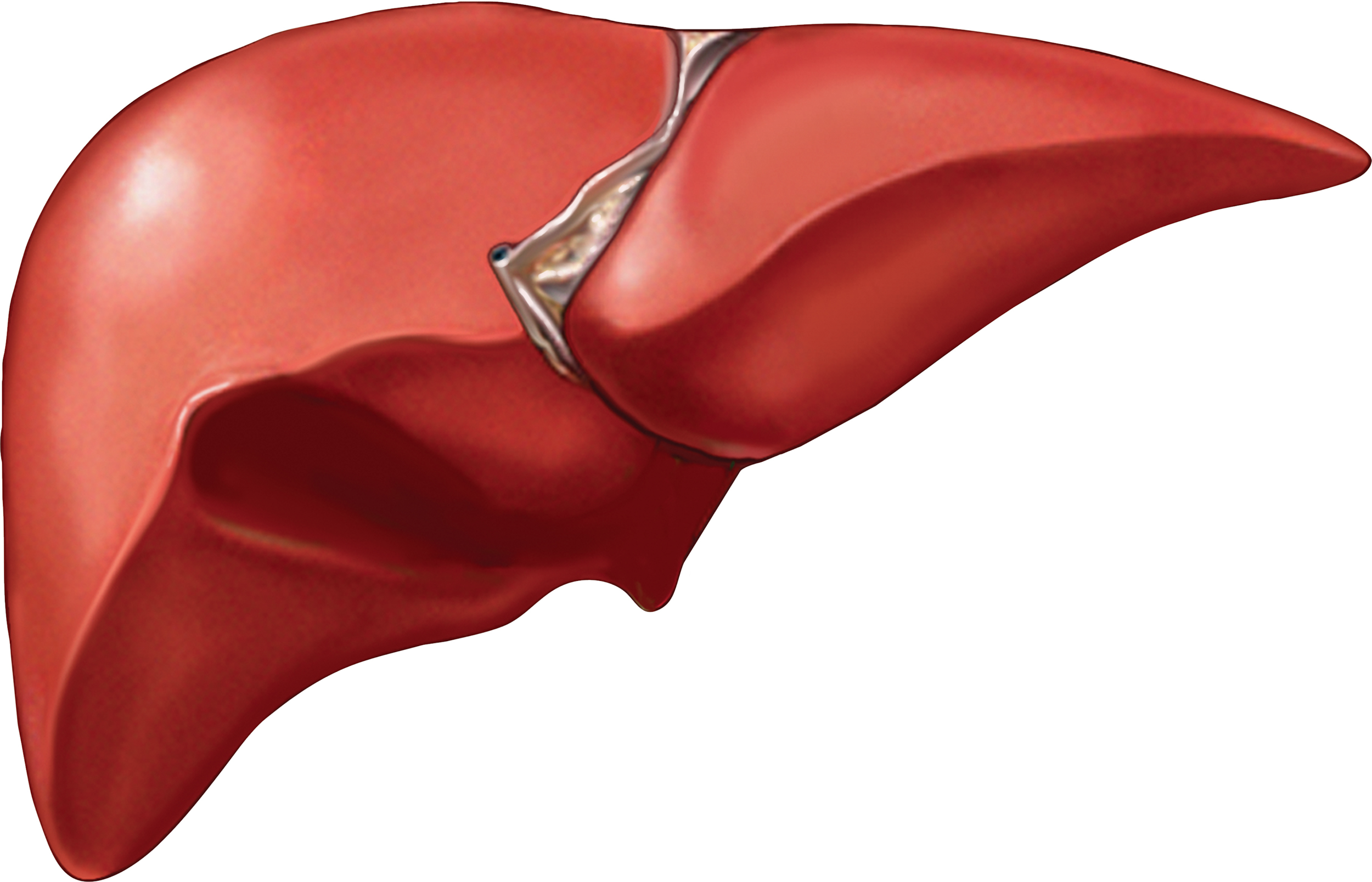 Kidneys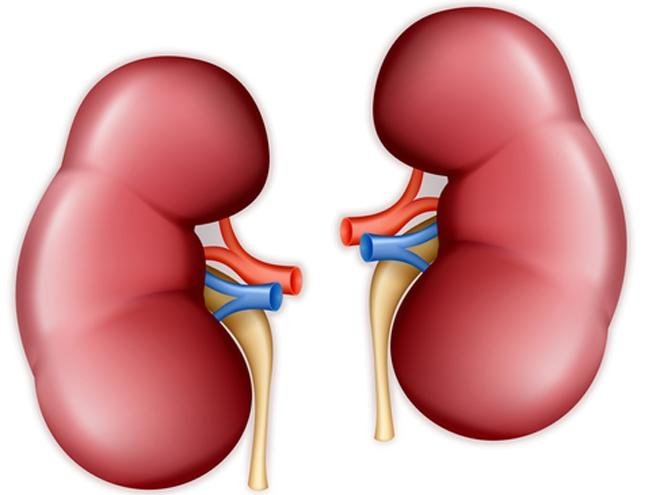 Brain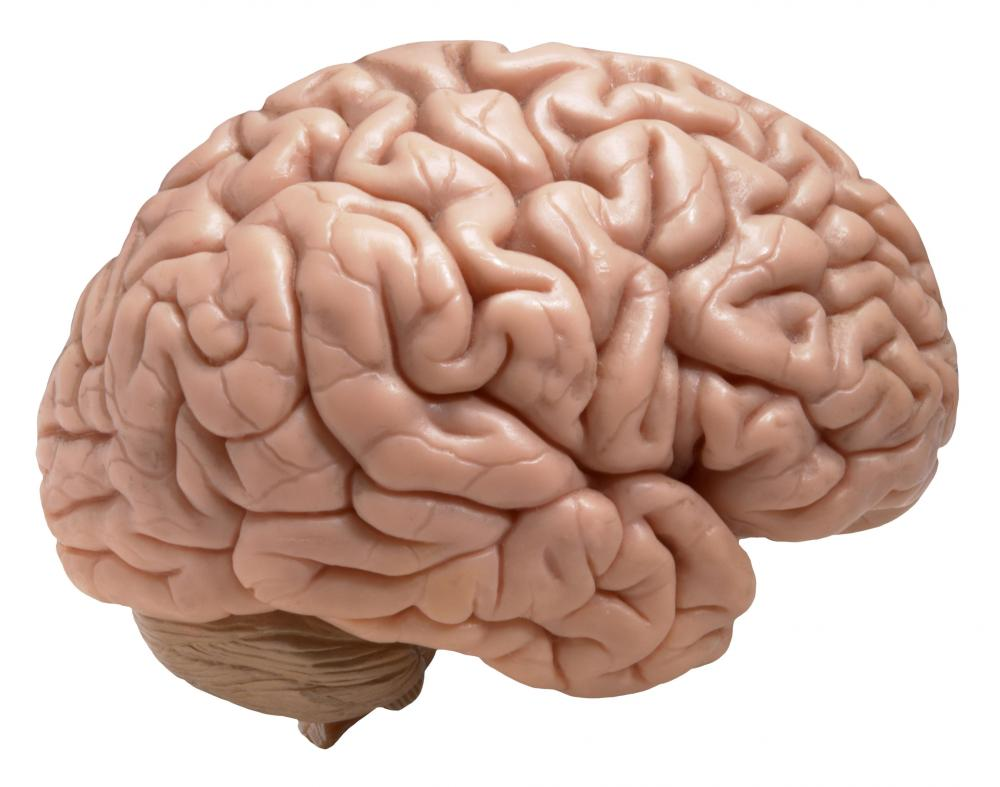 Heart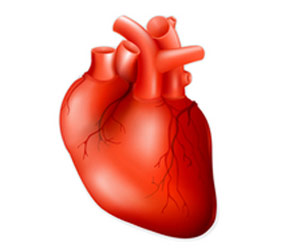 Pancreas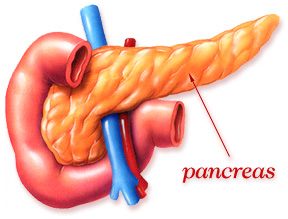 Mouth/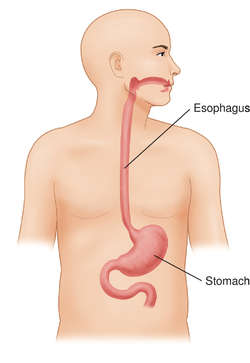 Esophagus